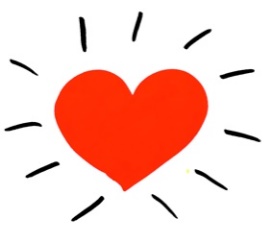 Dank U wel God dat U van ons houdt.                              Help arme kinderen God en help ons te delen met wat we hebben.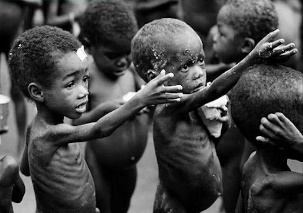                                     Dank U wel Here God voor vrienden en vriendinnen en help ons een goede vriend te zijn.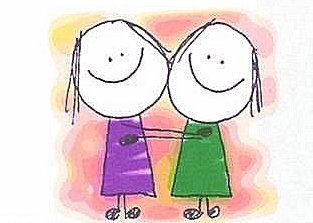 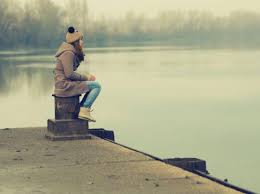 Wilt U de mensen troosten die zich alleen voelen.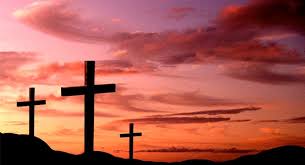 Dank U wel Here Jezus dat U voor onze zonden stierf.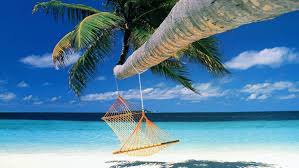 Dank U Here God voor deze wereld en alles wat U gemaakt heeft.Dank U wel Here God dat we iedere dag genoeg eten hebben.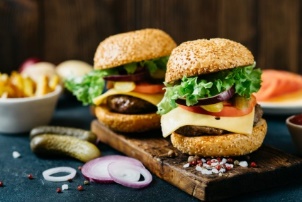 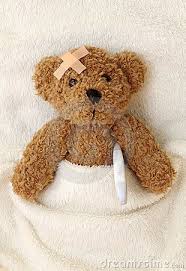 Here Jezus wilt U bij alle zieke kinderen zijn en ze beter maken.                                                                        Here God helpt U ons om beter voor de wereld te zorgen.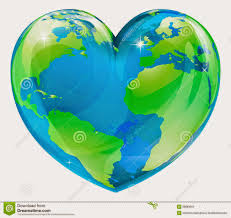 Dank u Here God voor Uw woord, help ons veel van U te leren door in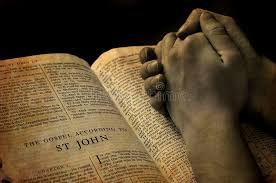                          Uw woord te lezen.                                                                        Vergeef ons God als we iets fout doen en help ons anderen te vergeven.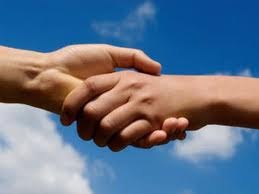 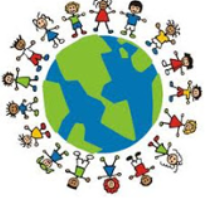 Here God wilt U zijn met de zendelingen  en hen zegenen in hun werk.                                                           Dank U dat … vandaag jarig is. Wilt U hem/haar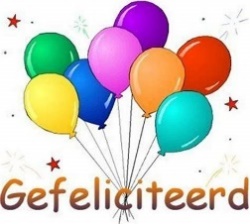 zegenen.                          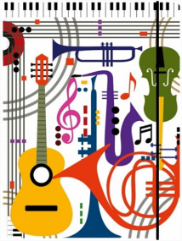 Dank U voor muziek.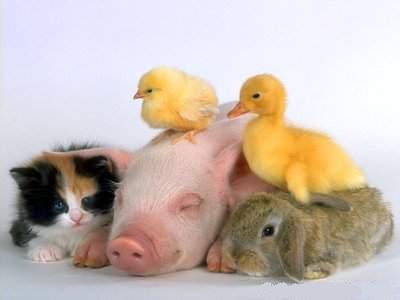 Dank U voor de dieren.     Dank U voor mijn familie.     Wilt U zijn bij…, omdat …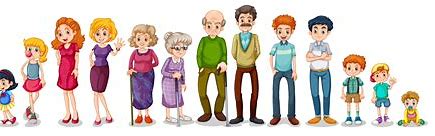 Dank U God dat we in dit land U mogen dienen. Wilt U bij de mensen zijn in landen waar dit niet mag. 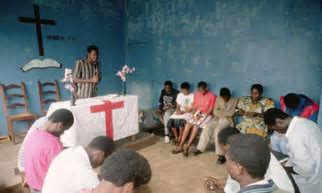                               Dank U wel voor… (vriend/vriendin). 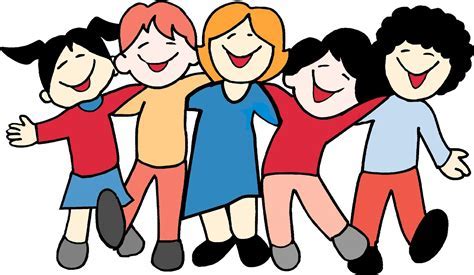 Ik bid u dat hij/zijU mag leren kennen.Er wordt gezegd dat een lied zingen twee keer bidden is. Zing een mooi lied voor God. 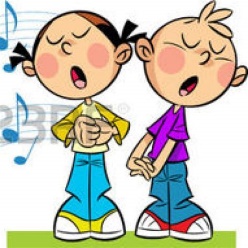 Here God we bidden voor de kinderen die gepest worden op school. Wilt U bij hen zijn en zorgen dat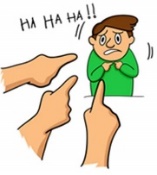                  het stopt. 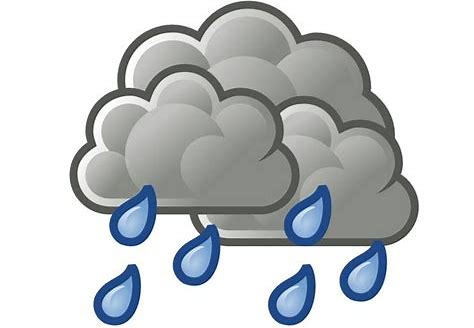 Dank U voor de regen waardoor alles kan groeien en bloeien.Bid het gebed dat Jezus ons leerde. 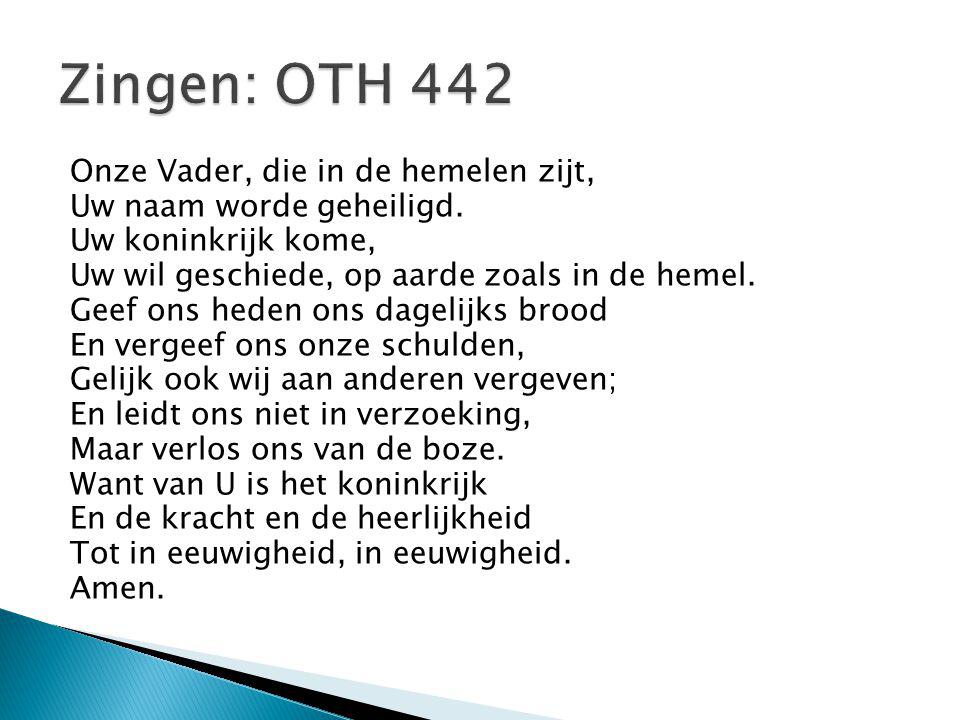 Zorgt U voor de mensen die geen huis hebben en op straat leven. 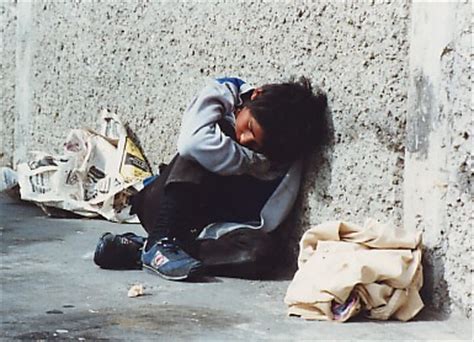 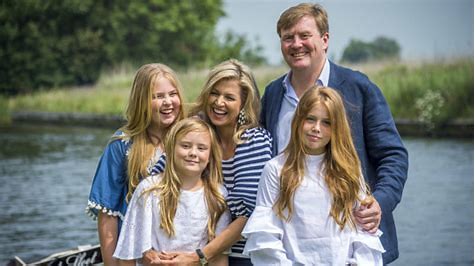 Helpt U de koning en koningin met regeren en wilt U hun koning zijn. 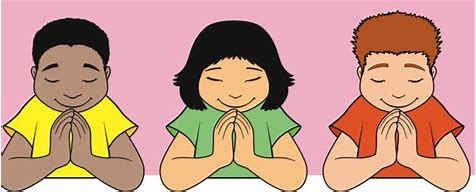                     Ik bid voor …                    Ik bid voor…                     Ik bid voor…                           Ik bid voor…                   Ik bid voor…                     Ik bid voor …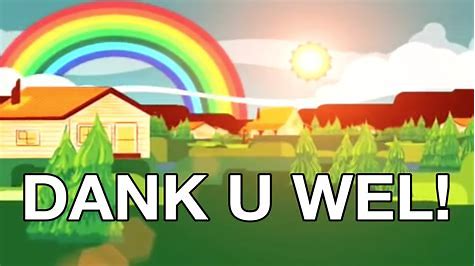                      Dank U voor…                             Dank U voor….                             Dank U voor…                   Dank U voor…                             Dank U voor….                             Dank U voor…